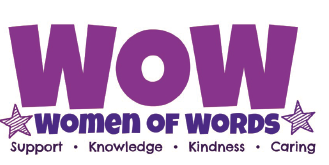 Saturday, October 24, 2020  •  8:30 a.m. – 4:00 p.m.Oak Knoll Lutheran Church, 600 Hopkins Crossroad, Minnetonka, MN 55305This year’s theme: Steps to SuccessEach presenter will provide simple 1-2-3 steps that anyone can learn from—and then implement.• Call for Speakers •We are planning our 11th annual WOW Writers’ Conference. Each year brings together both WOW members and guests who are challenged, encouraged, and inspired by our workshop leaders and with the personal stories and diverse experiences of those attending. This year we are again seeking dynamic speakers to share their expertise. Every year we look for workshop leaders who can bring their own experiences and know-how to the issues that interest, and sometimes baffle, writers who are in various stages of their writing careers.The following are topics that have been covered in the past, and many are perennial favorites. Your submission need not be limited by these categories:Please consider sharing your knowledge with women writers during this year’s conference—OR tell us about someone who has helped guide you as a writer who could be a possible speaker. Email to committee member Connie Anderson Send to Connie@WordsandDeedsInc.com to be reviewed by Lynn Garthwaite and the leadership team who will be setting the agenda for the conference. As you develop your presentation, remember: NOTE: This year’s theme is Steps to Success. Please organize your material in a way that focuses on the most important facets of your content.Limit your content to 40 minutes, saving 5-10 minutes for Q & A. You are responsible for bringing your own laptop with flash drive, connecting cord, and speakers if needed. This is essential!Consider integrating an activity or opportunity for listeners to engage with your material rather than simply listen to a lecture. Leave your audience with a “Call to Action” (what might be their next steps given what you’ve shared?) Handouts are important, so bring a minimum of 30 for your breakout session. If you’d like to also provide an electronic copy of your handouts AFTER the session, feel free to collect names and contact information. IMPORTANT: We recognize that you are volunteering your precious time and expertise, so please feel free to provide a handout showcasing your business, products or book(s), and gather names or business cards for your follow-up after the event. You can also sell your own books during lunchtime in a specified area—but there is NO bookfair for other authors. Questions, Ideas, Suggestions or Thoughts… please share them with Co-chair Connie Anderson – Connie@WordsandDeedsInc.com Other committee members are: Co-chair Ann Aubitz, Lynn Garthwaite, Kathi Holmes, Shelly Christensen and Sandy Thibault• Presenters •Please fill out this form and return via email byApril 20, 2020 to Connie@WordsandDeedsInc.comYour name and phone number:Your e-mail:Your mailing address:• Title of Presentation:Attach a brief description, including Key Messages or Learning Points— Also complete this sentence, “As a result of this session, participants will…” 1. 2. 3. • Bio: Please attach a brief bio (75 words max) • Examples: Provide 2–3 examples of speaking engagements you’ve had in the last year. 1. 2. 3. • References: Provide 1–2 references (with contact email and phone) who have heard you present in the last year. 1. 2. Thank you!